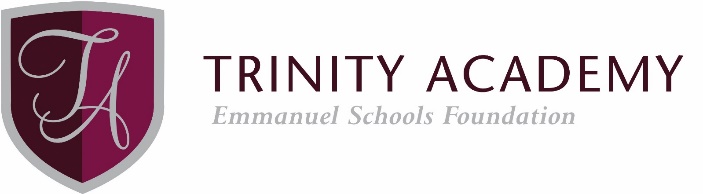 Job Description – Alternative Provision ManagerScale 27 (£37,034 100%), 37hrs per week, Term Time plus 10 daysTo develop, co-ordinate, and deliver a programme of alternative provision for a targeted group of vulnerable students at Key Stages 3 and 4.Key AccountabilitiesTo manage all aspects of the day-to-day operation of Cornerstone and our AP at Emmanuel House under the direction of the Senior Leadership Team. To facilitate an effective group/individual teaching/learning programme (inc. multi-agency support) in liaison with the SENDCO (for bespoke SEND interventions), curriculum leads and the SLT, monitoring the progress of all students.To deliver an effective group/individual teaching/learning programme, which includes bespoke support packages to address the needs of targeted students.To liaise with parents and carers, maintaining regular contact with home; establishing constructive links with families and carers, exchanging information, and keeping them informed and facilitating support for the student.To effectively manage the behaviour of vulnerable students to reduce and ideally prevent exclusion and disaffection from mainstream provision, creating an effective environment for learning.To monitor attainment and progress outcomes for students accessing Cornerstone and  our AP at Emmanuel House on a half termly basis.To monitor attendance for students accessing Cornerstone and our AP at Emmanuel HouseTo use the MIS for the accurate recording of attainment/attendance/behaviour, to produce statistical data and monitoring reports as well as clear record keeping of referrals, risk assessments, agreements, meeting with parents and providersTo attend and contribute to inclusion meetings, referral meetings with providers and parents and annual reviews as appropriateTo creatively support behaviour of students with the provision of break and lunchtime activities.Any other reasonable duties as required by the Principal.Qualifications/trainingIt is essential that the post holder has:Level 2 qualifications in maths and EnglishA good general standard of education to include numeracy and literacy skills.ExperienceIt is essential that the post holder has:Experience of working with children in secondary schools.Experience of supporting children with special educational needs and/or Disabilities (SEND).A knowledge of the National Curriculum and other learning programmes and/or work based and activity-based learning.A knowledge of relevant policies/codes of practice and legislation in relation to education and child welfare/protection.An understanding of inclusion within formal/informal settings.Experience of the preparation of resources to support learning. It is desirable that the post holder has:Experience of working in an Alternative Provision.Experience of leadership experience in an Alternative Provision with children in a secondary school or other setting.Skills and Abilities It is essential that the post holder is: Calm under pressure, patient, approachable, confident, punctual and reliable. Able to work effectively within a team, understanding roles and responsibilities within the Academy as well as being organised, flexible, able to work on own initiative and have good people handling skills. Able to build effective working relationships with young people, parents/carers and colleagues. Able to promote a positive ethos and to role model positive attributes. Effective use of ICT to support learning. Able to support a range of educational activities. Ability to command respect from pupils, staff and parents.Able to plan, organise, develop and conduct comprehensive programmes of interventions